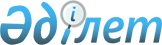 Бейбіт жиналыстар, митингілер, шерулер, пикеттер және демонстрациялар өткізу тәртібін қосымша реттеу туралы
					
			Күшін жойған
			
			
		
					Ақтөбе облысы Байғанин аудандық мәслихатының 2005 жылғы 21 қазандағы N 97 шешімі. Байғанин аудандық әділет басқармасында 2005 жылы 28 қазанда N 3-4-15 тіркелді. Күші жойылды - Ақтөбе облысы Байғанин аудандық мәслихатының 2012 жылғы 29 қазандағы № 42 шешімімен.
      Ескерту. Күші жойылды - Ақтөбе облысы Байғанин аудандық мәслихатының 2012.10.29 № 42 Шешімімен.
      Қазақстан Республикасының "Қазақстан Республикасында бейбіт жиналыстар, митингілер, шерулер, пикеттер және демонстрациялар ұйымдастыру мен өткізу тәртібі туралы" Заңының 10 бабына, Қазақстан Республикасының № 148 "Қазақстан Республиксындағы жергілікті мемлекеттік басқару және өзін-өзі басқару туралы" Заңының 6, 7 баптарына сәйкес азаматтардың құқы мен бостандығын, қоғамдық қауіпсіздігін, көліктін, аудан инфраструктурасының қалыпты жұмыс істеуін, жасыл желектің және кіші архитектуралық үлгілерінің сақталуын қамтамасыз ету мақсатында аудандық мәслихат ШЕШІМ ЕТТІ:
      Ескерту. Кіріспеге өзгерту енгізілді - Ақтөбе облысы Байғанин аудандық мәслихатының 2009.04.24 N 90 шешімімен (қолданысқа енгізілу тәртібін 2 тармақтан қараңыз).


      1. Байғанин ауданы елді мекендерінде бейбіт жиналыстар, митингілер және пикеттер өткізуге мына орындар белгіленсін:
      - Қарауылкелді ауылдық округіне қарасты "Сапар" АҚ әкімшілік үйінің алдындағы алаң;
      - Көлтабан селолық округіне қарасты ескі базар алаңы;
      - Ащы селолық округіне қарасты кітапхана үйі алдындағы алаң;
      - Қопа селолық округіне қарасты телеорталық алдындағы алаң;
      - Сартоғай селолық округіне қарасты "Асылтас" дүкенінің алдындағы алаң;
      - Жарқамыс селолық округіне қарасты кітапхана үйі алдындағы алаң;
      - Қызылбұлақ селолық округіне қарасты "Әсем" дүкенінің алдындағы алаң;
      - Жаңажол селолық округіне қарасты клуб үйі алдындағы алаң;
      - Миялы селолық округіне қарасты клуб алдындағы алаң;
      2. Шешім мемлекеттік тіркеуге аланған сәттен бастап күшіне енеді.
					© 2012. Қазақстан Республикасы Әділет министрлігінің «Қазақстан Республикасының Заңнама және құқықтық ақпарат институты» ШЖҚ РМК
				
      Сессия төрағасы: 

А.Ж. Шүкір

      Аудандық мәслихат хатшысы міндетін атқарушы: 

Б.Н.Берік
